Unit 5 Packetc. 1750 – c. 1900NAME : ____________________________________________________Note: Keep this packet until the end of the year so you can study it!TimelineChapter 23: The Emergence of Industrial Society in the West, 1750 – 1914Chapter 24: Industrialization and Imperialism: The Making of the European Global OrderChapter 25: The Consolidation of Latin America, 1830 – 1920Chapter 26: Civilizations in Crisis: The Ottoman Empire, the Islamic Heartlands, and Qing ChinaChapter 27: Russia and Japan: Industrialization Outside the WestKey Concept 5.1 Industrialization and Global IntegrationIndustrialization fundamentally changed how goods were produced.A variety of factors led to the rise of industrial production including:Europe’s location on the Atlantic OceanGeographic distribution of coal, iron, and timberEuropean demographic changesUrbanizationImproved agricultural productivityAfter looking at the reasons listed above, write a thesis statement using the most important 2-3 reasons.______________________________________________________________________________________________________________________________________________________________________________________________________________________________________________________________________________________________________In the space provided, explain the benefit and use of the listed technologies: (How does it make life easier/better?)List 1 benefit and 1 drawback of using coal and oil and during the fossil fuels revolution.______________________________________________________________________________________________________________________________________________________________________________________________________________________________________________________________________________________________________Put the following chain of events in the correct order: concentrated labor in a single location, development of the factory system in cities, increasing degree of specialization of labor.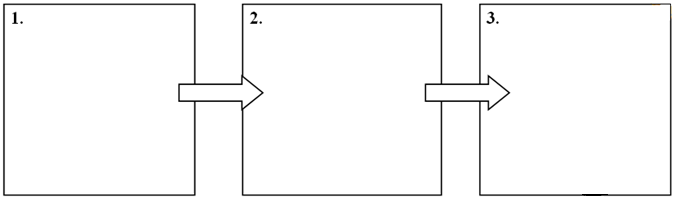 As new methods of industrial production became more common in parts of northwestern Europe, they spread to other parts of Europe and the United States, Russia, and Japan.What future world event featured countries in Western Europe (notably Britain and Germany), the US, Russia, and Japan? Do you think there is a connection between these countries’ participation in industrialization and their prominence in the 20th century? Explain.______________________________________________________________________________________________________________________________________________________________________________________________________________________________________________________________________________________________________In addition to new methods in steel production, list at least 2 differences between the “first industrial revolution” and the “second industrial revolution”.______________________________________________________________________________________________________________________________________________________________________________________________________________________________________________________________________________________________________In the space provided, explain the significance of having new methods to produce steel:New patterns of global trade and production developed and further integrated the global economy as industrialists sought raw materials and new markets for the increasing amount and array of goods produced in their factories.Put the following chain of events in the correct order: need for raw materials & food supplies, rise of factories & urban centers, growth of export economies.Export economies were very closely tied to the industrialized countries that they supplied resources/food for. The money made from exporting raw materials was then used to buy the finished goods produced by the industrialized countries. It was a vicious cycle!In the space provided, examine the following examples of raw materials needed by industrialized countries:Put the following chain of events in the correct order: Decline of Middle Eastern and Asian countries’ manufacturing power, Increase of European countries and US manufacturing power, Rapid development of steam-powered industrial production.The global economy of the 19th century expanded dramatically from the previous period due to increased exchanges of raw materials and finished goods in most parts of the world. Some commodities gave merchants andcompanies based in Europe and the U.S. a distinct economic advantage.	How did Britain use opium to “open” up trade with China? _____________________________________________________________________________________________________________________________________________________________________________________________________________________________________________________________________________________________________________________________________________________________________________________________________________________________________________________________________________________________________________________________________________________The need for specialized and limited metals for industrial production, as well as the global demand for gold, silver, and diamonds as forms of wealth, led to the development of extensive mining centers. To facilitate investments at all levels of industrial production, financiers developed, and expanded various financial institutions.Complete the grid below for each of the listed economic philosophers:The global nature of trade and production contributed to the proliferation of large-scale transnational businesses that relied on various financial instruments. Complete the following chart about The United Fruit Company:In the space below, explain what the purpose is of the following financial instruments:In the space below, explain the importance of the transportation and communication innovations listed. (Look @ History Haven)The development and spread of global capitalism led to a variety of responses.Define capitalism: ____________________________________________________________________________________________________________________________________________________________________________________For each of the alternative visions of society that developed in response industrialists’ treatment of workers listed below, complete the grid with specific examples:In Qing China and the Ottoman Empire, some members of the government resisted economic change and attempted to maintain preindustrial forms of economic production, while other members of the Qing and Ottoman governments led reforms in imperial policies. Define the following terms and tell where they took place:In a number of small states, governments promoted their own state-sponsored visions of industrialization. Complete the following example:				(Look @ Freemanpedia)Some governments mitigated the negative effects of industrial capitalism by promoting various types of reforms. Complete the following example:				(Look @ Freemanpedia)The ways in which people organized themselves into societies also underwent significant transformations in industrialized states due to the fundamental restructuring of the global economy.New social classes, including the middle class and industrial working class, developed.For each category listed below, explain how they changed in response to industrialization: (Look @ History Haven)Rapid urbanization that accompanied global capitalism often led to unsanitary conditions. Explain who Jacob Riis was and why he was significant: ________________________________________________________________________________________________________________________________________________________________________________________________________________________________________________________Key Concept 5.2 Imperialism and Nation-State FormationIndustrializing powers established transoceanic empires.States with existing colonies strengthened their control over those colonies. Complete the example below:European states, as well as the Americans and Japanese, established empires throughout Asia and the Pacific, while the Spanish and Portuguese. Label the land claimed by the following countries:     (Look @ Freemanpedia)AmericanJapaneseBritish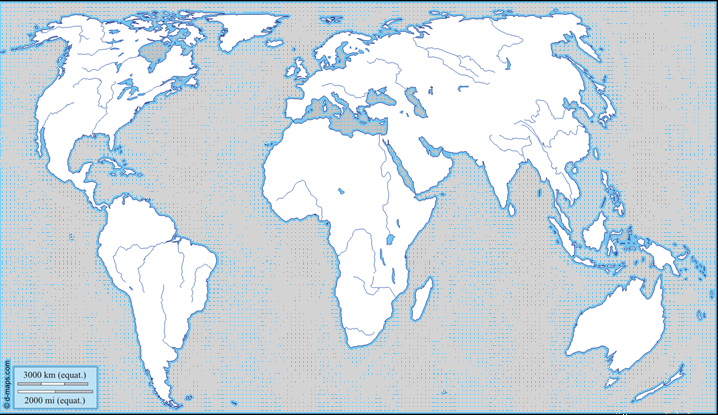 Many European states used both warfare and diplomacy to establish empires in Africa. Complete the following example:In some parts of their empires, Europeans established settler colonies. Complete the following example:In other parts of the world, industrialized states practiced economic imperialism.What were the Opium Wars? _______________________________________________________________________________________________________________________________________________________________________________________________________________________________________________________________________Imperialism influenced state formation and contraction around the world.The expansion of U.S. and European influence over Tokugawa Japan led to the emergence of Meiji Japan.What is Meiji Japan? ____________________________________________________________________________________________________________________________________________________________________________The United States and Russia emulated European transoceanic imperialism by expanding their land borders and conquering neighboring territories. Explain what territories were conquered by the United States and Russia during this time period:							(Look @ Freemanpedia)Anti-imperial resistance took various forms, including direct resistance within empires and the creation of new states on the peripheries. Complete the following example:New racial ideologies, especially Social Darwinism, facilitated and justified imperialism.What is Social Darwinism? _____________________________________________________________________________________________________________________________________________________________________________________________________________________________________________________________________How was it used to justify racism? ________________________________________________________________________________________________________________________________________________________________________________________________________________________________________________________________Key Concept 5.3 Nationalism, Revolution, and ReformThe rise and diffusion of Enlightenment thought questioned established traditions in all areas of life often preceded revolutions and rebellions against existing governments.For each of the grids below, complete the relevant information about given Enlightenment philosophers. Select THREE from the list below:Jean Jacques RousseauBaron de MontesquieuThomas HobbesFor each of the documents listed below, explain how they influenced resistance to existing political authority.For each topic listed below, explain how Enlightenment ideas influenced these notions:Beginning in the 18th century, peoples around the world developed a new sense of commonality based on language, religion, social customs, and territory. These newly imagined national communities linked this identity with the borders of the state, while governments used this idea to unite diverse populations.Increased discontent with imperial rule propelled reformist and revolutionary movements.Subjects challenged centralized imperial governments. Examples include Marathas challenging the Mughal Sultans and the Taipings challenging the Manchus of the Qing Dynasty.For each of the revolutions listed below, explain the cause(s) of their rebellions and their outcomes.Slave resistance that challenged existing authorities in the Americas.		(Look @ Freemanpedia)What were “maroons” and what were “maroon societies”? __________________________________________________________________________________________________________________________________________________________________________________________________________________________________Increasing questions about political authority and growing nationalism contributed to anticolonial movements.What was 1 cause and 1 effect of the Boxer Rebellion in Qing China? ____________________________________________________________________________________________________________________________________________________________________________________________________________________________________________________________________________________________________________________Some of the rebellions were by diverse religious ideas.The global spread of European political and social thought and the increasing number of rebellions stimulated new transnational ideologies and solidarities.Discontent with monarchist and imperial rule encouraged the development of political ideologies, including liberalism, socialism, and communism. Complete the charts about these ideologies.          (Look @ Freemanpedia)Demands for women’s suffrage and an emergent feminism challenged political and gender hierarchies. Fill in the examples below:				(Look at Freemanpedia)Key Concept 5.4 Global MigrationMigration in many cases was influenced by changes in democracy in both industrialized and unindustrialized societies that presented challengers to existing patterns of living.Changes in food production and improved medical conditions contributed to a significant rise in population in both urban and rural area. Re-write this statement in your own words:__________________________________________________________________________________________________________________________________________________________________________________________________________________________________________________________________________________________Because of the nature of the new modes of transportation, both internal and external migrants increasingly relocated to cities. This pattern contributed to the significant global urbanization of the 19th century. The new methods of transportation also allowed for many migrants to return, periodically or permanently, to their home societies.Examples include Japanese agricultural workers in the Pacific, Lebanese merchants in the Americas, and Italian industrial workers in Argentina.Migrants relocated for a variety of reasons.Many individuals chose freely to relocate, often in search of work. Examples include manual laborers and specialized professionals.The new global capitalist economy continued to rely on coerced and semicoerced labor migration, including the following. Look at Freemanpedia to fill in the spaces below. Be sure to address where they were sent and what they did/produced.          The large-scale nature of migration, especially in the 19th century, produced a variety of consequences and reactions to the increasingly diverse societies on the part of migrants and the existing populations.Due to the physical nature of the labor in demand, migrants tended to be male. How does the migration of men out of their home societies impact life for women?____________________________________________________________________________________________________________________________________________________________________________________________________Migrants often created ethnic enclaves in different parts of the world that helped transplant their culture into new environments and facilitated the development of migrant support networks. Look at Freemanpedia to complete the following example:Receiving societies did not always embrace immigrants, rather they attempted to regulate the increased flow of people across their borders with various degrees of ethnic and racial prejudice. Complete the chart below:Key VocabularyEnlightenmentScientific RevolutionEnlightened DespotsSimon BolivarNapoleon BonaparteBourgeoisieEast India CompanyFree MarketIndustrial RevolutionMuhammad AliNationalismNation-StateOpium WarPopular SovereigntyRepublican GovernmentSocial ContractCharles DarwinImperialismLimited-liability joint stock companyManifest DestinyMeiji RestorationNatural SelectionOrientalismSelf-Strengthening MovementAnarchismAnglo-Boer WarBoxer UprisingLiberalismCommunismSocialismPan MovementsPopular CultureRajDatesEventLocation(s)1750Beginning of Industrial Revolution, use of steam power in Great BritainBritain1763Britain won Seven Years WarModern-day U.S. and Canada1776American RevolutionAdam Smith published “Wealth of Nations”North America1789French RevolutionFrance1791 – 1804Haitian RevolutionHaiti1807 – 1808Janissary RevoltModern-day Turkey1808British end Atlantic Slave TradeBritain1815Congress of ViennaAustria1820sIndependence in Latin AmericaLatin America1825Erie Canal opensBorder between U.S. and Canada1839First Opium WarChina1839 – 1878Tanzimat ReformsOttoman Empire1848Communist Manifesto is publishedLondon1848 – 1849European revolutionsSeveral European countries1853Commodore Perry “opens” JapanJapan1857Sepoy MutinyIndia1861Russia “frees” serfs/ends serfdomRussia1861 – 1865U.S. Civil WarU.S.1861 – 1870Italian unificationItaly1863U.S. Emancipation ProclamationU.S.1869Suez Canal opensEgypt1871German unificationGermany1885Berlin ConferenceGermany1888Brazil ends slaveryBrazil1893New Zealand grants women suffrageNew Zealand1896Battle of AdwaEthiopia1898Spanish-American WarCaribbean1899 – 1902Boer WarSouth AfricaSteam EnginesInternal Combustion EngineWhat did improved steel production lead to?Where was this resource grown/harvested?CottonRubberSugarCopper Mines in MexicoWas this needed for industrial production or a form of wealth?Gold and Diamond Mines in South AfricaWas this needed for industrial production or a form of wealth?JOHN STUART MILLJOHN STUART MILLJOHN STUART MILLJOHN STUART MILLKey Text(s)Define UtilitarianismKey Economic BeliefsKey Economic BeliefsKey Economic BeliefsKey Political BeliefsADAM SMITHADAM SMITHADAM SMITHADAM SMITHKey Text(s)Key Text(s)Define Laissez FaireDefine Laissez FaireDefine Invisible HandDefine Invisible HandKey Economic BeliefsKey Economic BeliefsKey Economic BeliefsKey Economic BeliefsThe United Fruit CompanyThe United Fruit CompanyThe United Fruit CompanyCountry of OriginCountry(ies) of OperationProducts/Goods TradedStock MarketsGold StandardRailroadsSteamshipsAllows for water-based travel to become quicker with the use of a steam engineTelegraphsCanalsMARXISMMARXISMMARXISMMARXISMKey Proponent(s):Key Text(s)Summary, Core Beliefs/Vision of SocietyUTOPIAN SOCIALISMUTOPIAN SOCIALISMUTOPIAN SOCIALISMUTOPIAN SOCIALISMKey Proponent(s):Key Text(s)Summary, Core Beliefs/Vision of SocietyANARCHISMANARCHISMANARCHISMANARCHISMKey Proponent(s):Key Text(s)Summary, Core Beliefs/Vision of SocietyTanzimat MovementSelf-Strengthening MovementEconomic Reforms ofMeiji JapanVision or Goal:State Pensions and Public Health in GermanyReform Pursued:Family DynamicsGenderRolesDemographic ChangesColonizing PowerColony They ControlledHow did they control this colony? What methods did they use?BritishEuropean CountryAfrican Territory They ControlledHow did Belgium maintain power here?BelgiumEuropean CountriesWhat countries did establish settler colonies in?BritainFranceUnited StatesRussiaWhere was this located?ZuluKingdomPhilosopher 1:Philosopher 1:Philosopher 1:Country of Origin:Key Text(s):Core Philosophical BeliefsCore Philosophical BeliefsPhilosopher 2:Philosopher 2:Philosopher 2:Country of Origin:Key Text(s):Core Philosophical BeliefsCore Philosophical BeliefsPhilosopher 3:Philosopher 3:Philosopher 3:Country of Origin:Key Text(s):Core Philosophical BeliefsCore Philosophical BeliefsAmerican Declaration of IndependenceFrench Declaration of the Rights of Man and CitizenBolivar’s Jamaica LetterExpanded SuffrageAbolition of SlaveryEnd of SerfdomWhat caused it?What were results of it?German NationalismItalian NationalismAMERICAN REVOLUTIONAMERICAN REVOLUTIONCauses:Outcomes:HAITIAN REVOLUTIONHAITIAN REVOLUTIONCauses:Outcomes:LATIN AMERICAN INDEPENDENCE MOVEMENTSLATIN AMERICAN INDEPENDENCE MOVEMENTSCauses:Outcomes:FRENCH REVOLUTIONFRENCH REVOLUTIONCauses:Outcomes:LIBERALISMLIBERALISMLIBERALISMLIBERALISMDefinition/Summary:Emphasizes freedom and equality as well as government for/by allEmphasizes freedom and equality as well as government for/by allEmphasizes freedom and equality as well as government for/by allKey Proponent(s):John LockeKey Text(s)Two Treatises of GovernmentCore Beliefs/Vision of SocietyAll men are equal and deserve life, liberty, and propertyRejects idea of a rulers’ divine right and absolute monarchyAdvocates for democracyAll men are equal and deserve life, liberty, and propertyRejects idea of a rulers’ divine right and absolute monarchyAdvocates for democracyAll men are equal and deserve life, liberty, and propertyRejects idea of a rulers’ divine right and absolute monarchyAdvocates for democracySOCIALISMSOCIALISMSOCIALISMSOCIALISMDefinition/Summary:Key Proponent(s):Key Text(s)Core Beliefs/Vision of SocietyCOMMUNISMCOMMUNISMCOMMUNISMCOMMUNISMDefinition/Summary:Key Proponent(s):Key Text(s)Core Beliefs/Vision of SocietyWomanWork & DateSignificanceDeclaration of the Rights of Women and the Female Citizen (1791)A Vindication of the Rights of Woman (1792)Proclaimed women deserve rights more equal to those of menDeclaration of Sentiments (1848)SlaveryEuropeans and Christians were enslaved in AlgeriaChinese indentured servitudeIndian (India) indentured servitudeConvict laborMost often times seen in Britain, prisoners were made to work just as a punishment or to produce goodsMigrant PeopleMigrant Enclave Location(s)How did these enclaves help create migrant support networks?ChinesePolicyLocation (where did this take place?)What was the goal of the policy/law?Chinese Exclusion Acts(1882 – 1943)White Australia Policy(1901 – 1970)